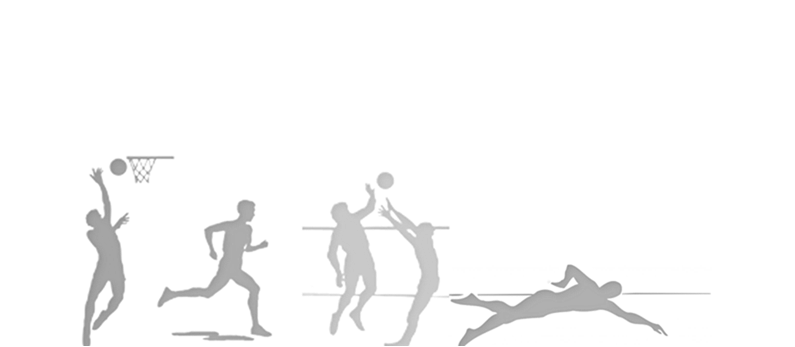 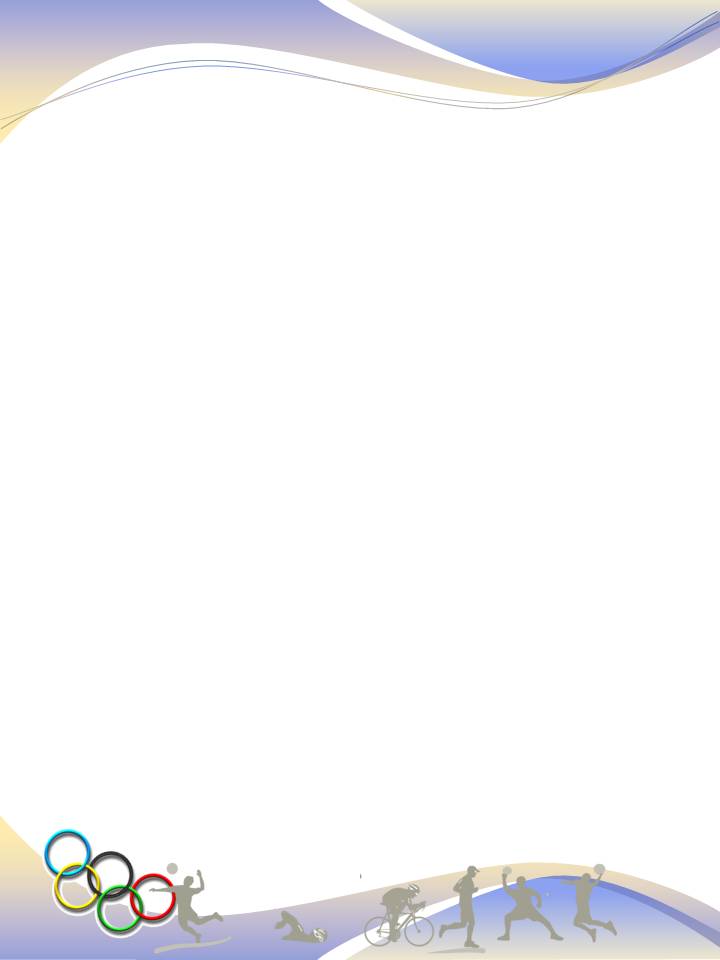 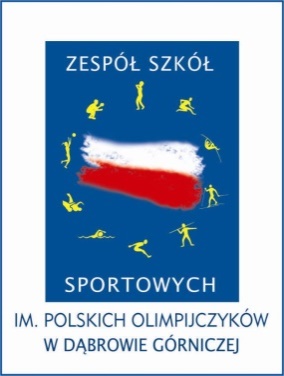 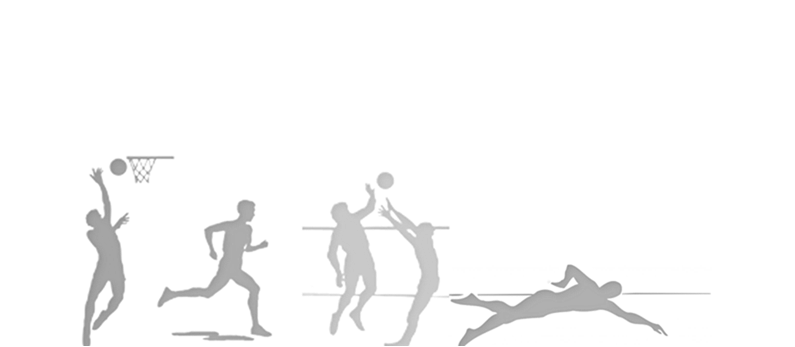 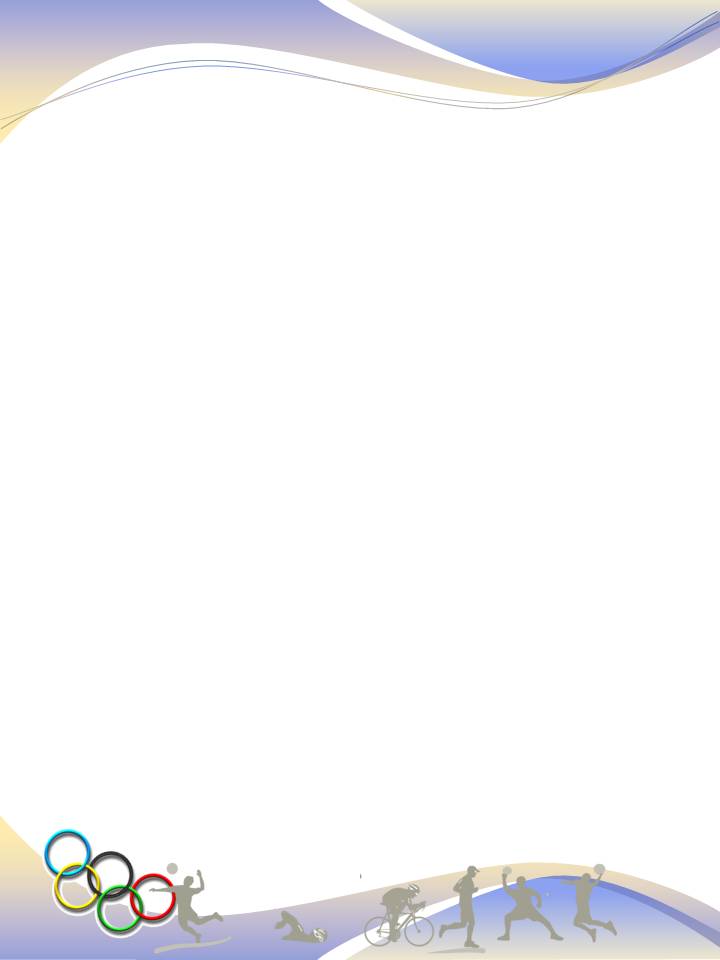 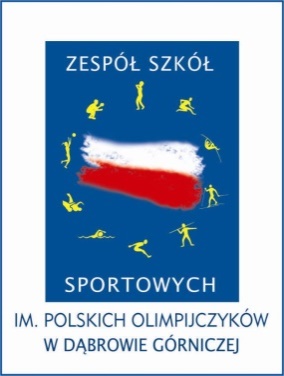 Procedury postępowania nauczycieli i innych pracownikóww sytuacji podejrzenia lub ujawnienia cyberprzemocyPostanowienia ogólneZespół Szkół Sportowych im. Polskich Olimpijczyków w Dąbrowie Górniczej prowadzi działania wychowawczo-profilaktyczne uświadamiające całej społeczności szkolnej zasady korzystania i zagrożenia płynące z użytkowania różnych technologii komunikacyjnych.W szkole podejmuje się interwencję w każdym przypadku ujawnienia lub podejrzenia cyberprzemocy.Niniejsze procedury zawierają zasady postępowania nauczycieli i innych pracowników szkoły w sytuacji podejrzenia lub ujawnienia cyberprzemocy.Procedury reagowania szkoły w sytuacji ujawnienia cyberprzemocy.Ujawnienie przypadku cyberprzemocy.Informacja o tym, że w szkole miała miejsce cyberprzemoc może pochodzić z różnych źródeł. Osobą zgłaszającą fakt prześladowania może być poszkodowany uczeń, jego rodzice, inni uczniowie — świadkowie zdarzenia, nauczyciele bądź też anonimowe zawiadamianie tzw. „skrzynka zaufania”- dostępna na stronie szkoły.Ustalenie okoliczności zdarzeniaWszystkie przypadki przemocy, a więc także przemocy z wykorzystaniem mediów elektronicznych powinny zostać właściwie zbadane, zarejestrowane i udokumentowane.Jeśli wiedzę o zajściu posiada nauczyciel nie będący wychowawcą, powinien przekazać informację wychowawcy klasy, który informuje o fakcie pedagoga szkolnego i dyrektora.Pedagog szkolny i dyrektor wspólnie z wychowawcą powinni dokonać analizy zdarzenia i zaplanować dalsze postępowanie.Do zadań szkoły należy także ustalenie okoliczności zdarzenia i ewentualnych świadków.W uzasadnionych przypadkach w procedurę włącza się nauczyciela informatyki, który pomaga zabezpieczyć dowody i/lub ustalić tożsamość sprawcy cyberprzemocy.Zabezpieczenie dowodówWszelkie dowody cyberprzemocy powinny zostać zabezpieczone i zarejestrowane. Należy zanotować datę i czas otrzymania materiału, treść wiadomości oraz, jeśli to możliwe, dane nadawcy (nazwę użytkownika, adres e-mail, numer telefonu komórkowego itp.) lub adres strony www, na której pojawiły się szkodliwe treści czy profil.Wychowawca 	podejmuje działania na rzecz natychmiastowego przerwania aktu cyberprzemocy (np. żądanie natychmiastowego usunięcia wszystkich filmów ośmieszających z telefonu sprawcy itp.).Identyfikacja sprawcy.Szkoła podejmuje działania mające na celu identyfikację sprawcy cyberprzemocy.Gdy sprawca jest nieznany należy:powiadomić Policję - w przypadku gdy zostało złamane prawo,zawiadomić administratora serwisu o zablokowaniu materiałów zgodnie z art. 14 ust. 1 Ustawy z dnia 18 lipca 2002 r. o świadczeniu usług drogą elektroniczną (Dz.U z 2017 r., poz. 1219);Gdy sprawca jest znany należy:powiadomić Policję lub sąd rodzinny,powiadomić rodziców lub opiekunów,przeprowadzić rozmowę z uczniem sprawcą przemocy o jego zachowaniu,zobowiązać sprawcę do usunięcia materiałów.Działania wobec sprawcy cyberprzemocy.Rozmowa z uczniem - sprawcą przemocy o jego zachowaniu: ustalenie okoliczności zajścia, wspólne zastanowienie się nad jego przyczynami 
i poszukanie rozwiązania sytuacji konfliktowej,sprawca powinien otrzymać jasny i zdecydowany komunikat o tym, że szkoła nie akceptuje żadnych form przemocy,omówienie z uczniem skutków jego postępowania i poinformowanie o konsekwencjach regulaminowych, które zostaną wobec niego zastosowane,zobowiązanie sprawy do zaprzestania swojego działania i usunięcia z sieci szkodliwych materiałów,określenie sposobów zadośćuczynienia wobec ofiary cyberprzemocy,jeśli w zdarzeniu brała udział większa grupa uczniów, należy rozmawiać z każdym z nich z osobna, zaczynając od lidera grupy,nie należy konfrontować sprawcy i ofiary cyberprzemocy.Powiadomienie rodziców sprawcy i omówienie z nimi zachowania dziecka:poinformowanie rodziców sprawcy o przebiegu zdarzenia i zapoznanie z materiałem dowodowym, a także z decyzją w sprawie dalszego toku postępowania i podjętych przez szkołę środkach dyscyplinarnych wobec ich dziecka,w miarę możliwości pozyskanie rodziców do współpracy i ustalenie jej zasad,opracowanie wspólnie z rodzicami projektu kontraktu dla dziecka, określającego zobowiązania ucznia, rodziców i  przedstawiciela szkoły oraz konsekwencje nieprzestrzegania przyjętych wymagań i terminy realizacji zadań zawartych w umowie.Objęcie sprawcy opieką psychologiczno-pedagogiczną.praca ze sprawcą powinna zmierzać w kierunku pomocy uczniowi w zrozumieniu konsekwencji swojego zachowania, w zmianie postawy i postępowania ucznia, w tym sposobu korzystania z nowych technologii,pomoc psychologiczno-pedagogiczna może być udzielona sprawcy na terenie szkoły przez psychologa / pedagoga szkolnego,w uzasadnionym przypadku można w toku interwencji zaproponować uczniowi (za zgodą rodziców) skierowanie do specjalistycznej placówki i udział w programie terapeutycznym.Zastosowanie środków dyscyplinarnych wobec sprawcy cyberprzemocy.Wobec sprawcy cyberprzemocy szkoła stosuje kary zawarte w statucie szkoły.Uczeń- sprawca ma czasowy zakaz korzystania ze szkolnej pracowni multimedialnej w czasie wolnym.Na posiedzeniu zespołu wychowawczego  przeprowadza się analizę zaistniałego zdarzenia, a także dokonuje oceny zachowań dziecka w kontekście jego dotychczasowego zachowania i podejmuje decyzje o jego dalszych losach /wsparcie, pomoc, kara, przeniesienie/.Rodzaj oraz czas trwania kary uzależnione są od: rozmiaru i rangi szkody — czy materiał został upubliczniony w sposób pozwalający na dotarcie do niego wielu osobom (określa to rozmiar upokorzenia jakiego doznaje ofiara), czy trudno jest wycofać materiał z Sieci, itp.;czasu trwania prześladowania — czy było to długotrwałe działanie, czy pojedynczy incydent;świadomości popełnionego czynu — czy działanie było zaplanowane, a sprawca był świadomy, że wyrządza krzywdę koledze oraz jak wiele wysiłku włożył w ukrycie swojej tożsamości, itp.;motywacji sprawcy — należy sprawdzić, czy działanie sprawcy nie jest działaniem odwetowym w odpowiedzi na uprzednio doświadczone prześladowanie;rodzaju rozpowszechnianego materiału.Działania wobec ofiary cyberprzemocy.Ofiara cyberprzemocy objęta jest w szkole pomocą psychologiczno-pedagogiczną udzielaną przez pedagoga lub psychologa szkolnego.Po zakończeniu interwencji wychowawca we współpracy z rodzicami, psychologiem lub pedagogiem monitoruje sytuację ucznia sprawdzając, czy nie są wobec niego podejmowane dalsze działania przemocowe bądź odwetowe ze strony sprawcy.Wychowawca klasy zobowiązany jest poinformować rodziców dziecka o problemie i okazanie im wsparcia i pomocy ze strony szkoły, a także, jeśli to wskazane, proponuje rodzicom i dziecku pomoc specjalisty (psychologa, pedagoga).Ochrona świadków zgłaszających zdarzenieSzkoła otacza opieką psychologiczno- pedagogiczną świadków zdarzenia uczestniczących w ustalaniu przebiegu zajścia.Osoba, której uczeń zaufał informując o cyberprzemocy ma obowiązek postępować tak, by swoim zachowaniem i działaniem nie narazić świadka zgłaszającego problem.Niedopuszczalne jest konfrontowanie świadka ze sprawcą, jako metoda wyjaśniania sprawy.Sporządzenie dokumentacji z zajściaPedagog/psycholog szkolny zobowiązany jest do sporządzania notatek służbowych z rozmów ze sprawcą, poszkodowanym, ich rodzicami oraz świadkami zdarzenia. Notatka służbowa powinna zawierać datę i miejsce rozmowy, personalia osób biorących w niej udział i opis ustalonego przebiegu wydarzeń.Powiadomienie sądu rejonowegoJeśli rodzice sprawcy cyberprzemocy odmawiają współpracy lub nie stawiają się do szkoły, a uczeń nie zaniechał dotychczasowego postępowania, dyrektor szkoły powinien pisemnie powiadomić o zaistniałej sytuacji sąd rodzinny.W sytuacji, gdy szkoła wykorzysta wszystkie dostępne jej środki wychowawcze (rozmowa z rodzicami, konsekwencje regulaminowe wobec ucznia, spotkania z pedagogiem, itp.), a ich zastosowanie nie przynosi pożądanych rezultatów, dyrektor powinien zwrócić się do sądu rodzinnego z zawiadomieniem o podjęcie odpowiednich środków wynikających z ustawy o postępowaniu w sprawach nieletnich.W przypadku szczególnie drastycznych aktów agresji z naruszeniem prawa, dyrektor szkoły zobowiązany jest zgłosić te fakty policji i do sądu rodzinnego.W przypadku ucznia pełnoletniego dyrektor szkoły zawiadamia Wydział Karny Sądu Rejonowego.Załącznik nr 1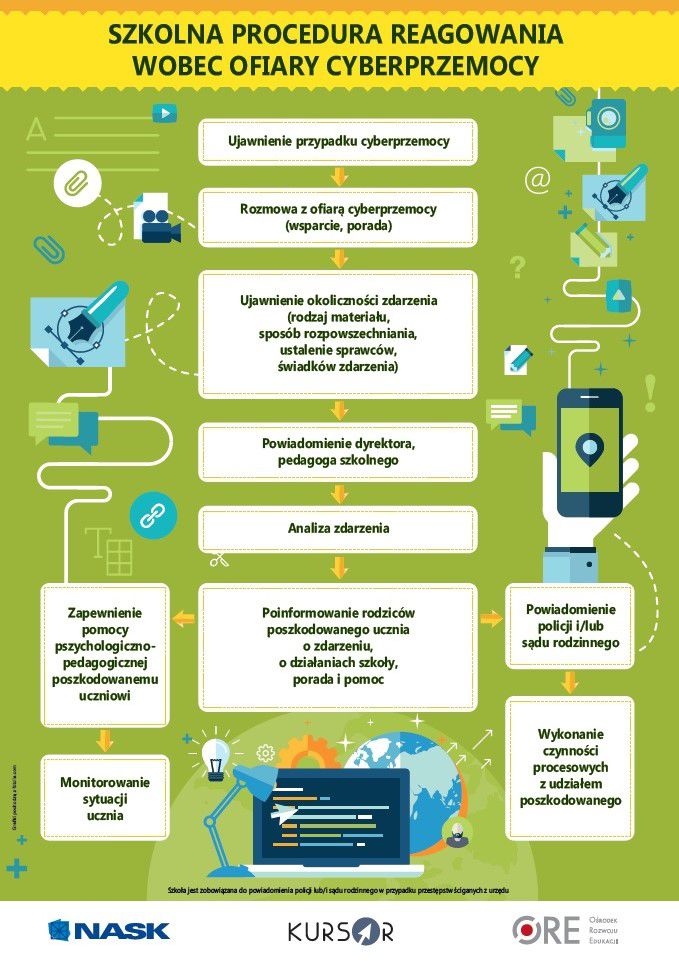 Załącznik nr 2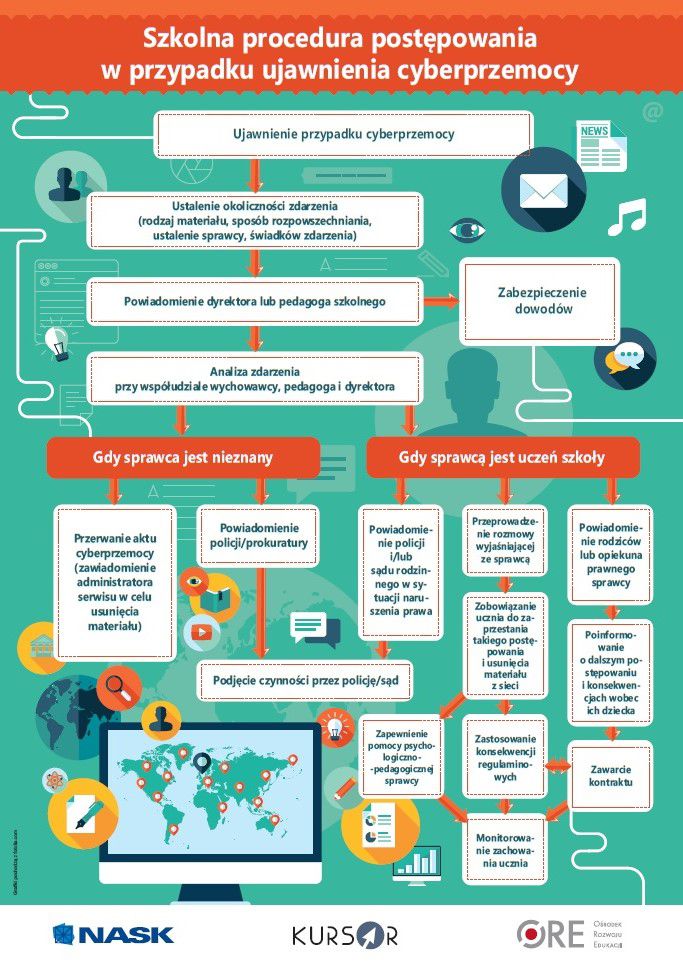 